Kingston and District Branch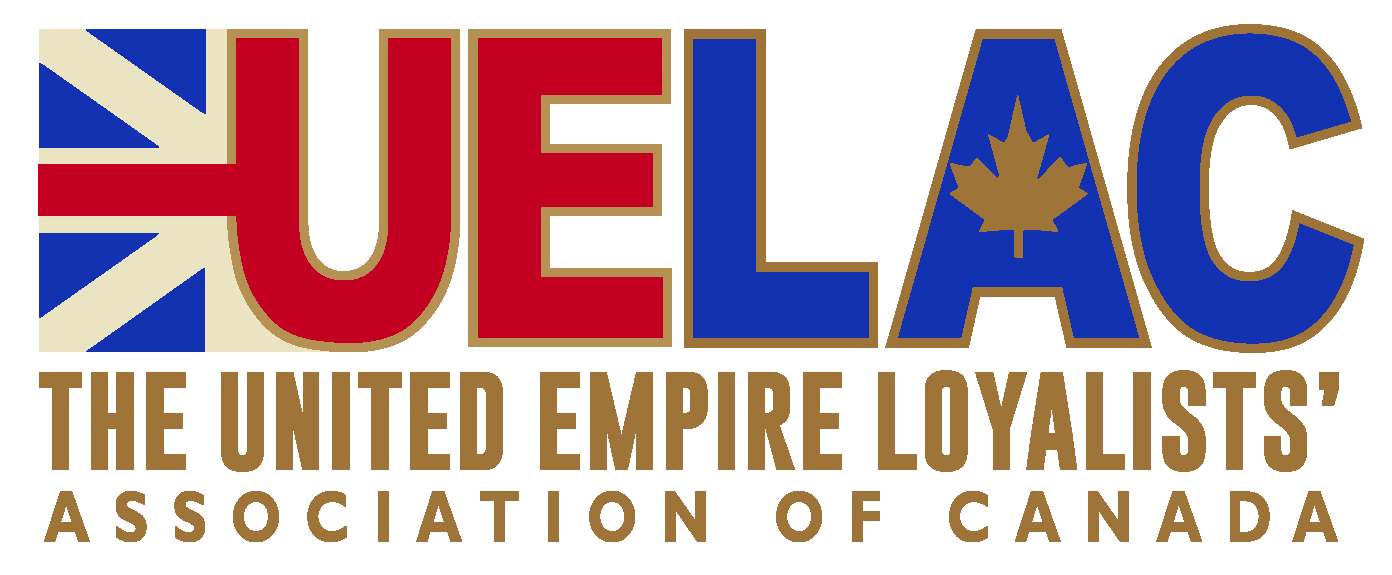 P.O. Box 635 Kingston, Ontario  K7L 4X1http://www.uelac.org/Kingston-BranchMEMBERSHIP RENEWAL FOR 2024You may also renew online at uelac.ca where you can pay with a credit card or use PayPal. Click on “Members Section” and then “Renewals”.Name:____________________________________________________________________________________________Address: _________________________________________________________________________________________City: ______________________________________  Prov:_____________  Postal Code:____________________Telephone:    Home (            ) ________________     Business/Mobile (           ) ___________________ Email: ____________________________________________________________________________________________Please make your cheque payable to the Kingston & District Branch, UELAC.                               For continuous membership, please renew NO LATER than December 1, 2023Renewal Membership Dues for 2024Individual Membership						[__]	$45.00Family Membership (all at same address)			[__]	$60.00(name(s) of additional family members): _________________________________________________________________________________________________________If you belong and pay full dues to another Branch, you may maintain a membership in Kingston Branch for only $15.00.					[__]	$15.00Please indicate your preferences:[__]	I am planning to renew online. [Please still complete this form, and send a scan of the signed form to the Membership Chair at sherren69@gmail.com so we know your preferences as shown below.] [__]	I am willing to receive my newsletter by e-mail to the address shown above.[__]	I prefer to receive my newsletter by postal mail.I am willing for my phone number/e-mail address to be shared with other members of the Branch.  [__] Yes   [__] NoSignature: ______________________________________________________________revised 20/11/2023